Уважаемые работодатели!Представляем Вашему вниманию информационно-аналитическую систему Общероссийская база вакансий «Работа в России» (http://trudvsem.ru)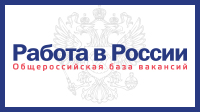 Постановлением Правительства РФ от 25 августа 2015г.  №885утверждены Правила формирования, ведения и модернизации информационно-аналитической системы Общероссийская база вакансий «Работа в России»(далее – Система).Порядок размещения информации о работодателеРаботодатель проходит регистрацию в «Личном кабинете работодателя».Для того чтобы зарегистрироваться в Системе, работодатель проходит процедуру идентификации с использованием единой системы идентификации и аутентификации (ЕСИА).Работники службы занятости населения осуществляют оценку информации, указанной работодателем при регистрации в Системе, с использованием «Личного кабинета службы занятости».На портале «Работа в России» работодатель МОЖЕТ:Найти резюме(поиск соискателей)Чтобы найти соискателей на ваши вакансии Вы можете: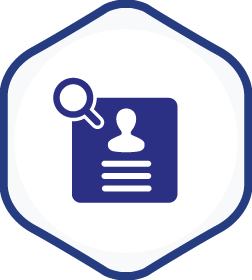 Создать вакансию (чтобы соискатели могли найти Вас в базе портала);Найти резюме подходящих вам Соискателей и пригласить их на собеседование.Вы можете выбрать наиболее удобный для Вас способ поиска резюме:По названию Вашей вакансии (указав ее в поисковой строке на главной странице портала);По поисковым критериям (размеру заработной платы, региону работы, необходимом вам стаже работы и другим критериям).Результаты поиска будут доступны Вам в виде списка резюме.Для поиска соискателей на портале регистрироваться необязательно, но для публикации вакансии и связи с соискателями регистрация на портале обязательна.Разместить вакансиюЧтобы создать на портале вакансию, Вам нужно зарегистрироваться.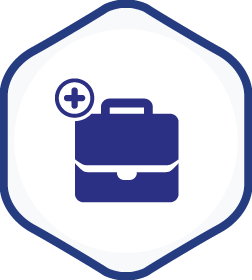 Регистрация происходит с использованием инфраструктуры электронного правительства, обеспечивающей предоставление государственных услуг в электронном виде.Регистрация на портале позволит Вам:•	Отправлять отклики на резюме;•	Подписываться на уведомления о появлении новых резюме в базе;•	Создавать, сохранять и редактировать вакансии.Порядок размещения информации о вакансияхИнформация о вакансиях размещается работодателем самостоятельно с использованием «Личного кабинета работодателя», в соответствии с  форматами данных и требованиями к техническим и программным средствам Системы.  Работодатель, ежемесячно размещающий информацию о вакансиях в Системе в соответствии с Правилами, считается исполнившим требования статьи 25 Закона Российской Федерации «О занятости населения в Российской Федерации» в части предоставления органам службы занятости информации о вакансиях.Работодатель, зарегистрированный в Системе и не разместивший информацию о вакансиях, считается проинформировавшим органы службы занятости населения об отсутствии вакансий.Информация о вакансиях, размещаемая в Системе работодателями самостоятельно так же подлежит оценке службой занятости населения.До принятия органом службы занятости населения решения о соответствии информации о вакансиях, размещенной работодателем, требованиям к информации, публикация вакансии и связь с соискателями  не осуществляется.Доступ к информации о вакансиях, размещенной работодателем в Системе, обеспечивается всем участникам Системы в течение 30 календарных дней со дня принятия решения органом службы занятости населения  о соответствии информации о вакансиях требованиям к информации. По истечении указанного срока доступ к информации о вакансиях прекращается до момента подтверждения работодателем актуальности указанных сведений.В случае закрытия вакансии работодатель обязан в течение одного рабочего дня со дня ее закрытия разместить соответствующую информацию в Системе.Адреса центров занятости населения размещены Насайте Главного управления по труду и занятости населения Курганской области по адресу:www.czn.kurganobl.ruТелефоны для справок:8(3522) 24-16-02, 41-62-95, 24-17-24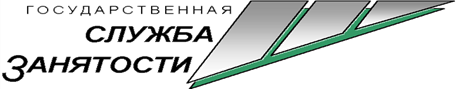 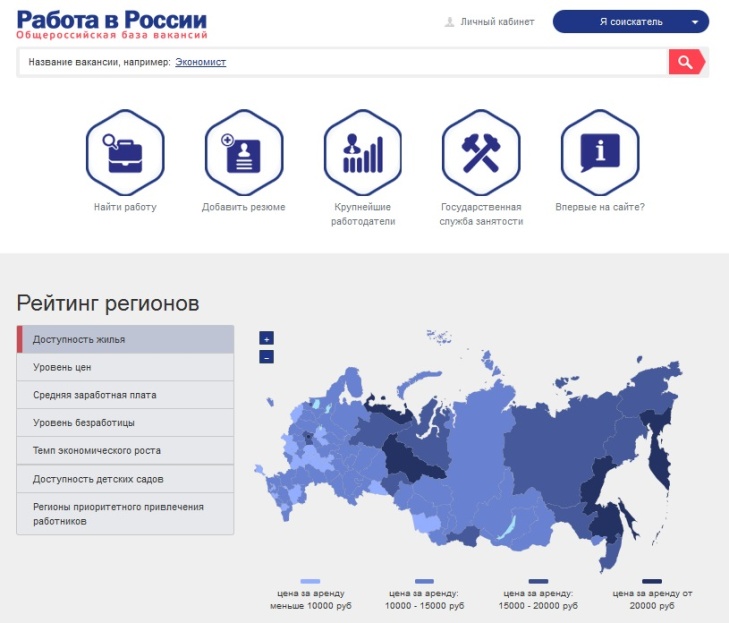 РАЗМЕЩЕНИЕ РАБОТОДАТЕЛЯМИ ИНФОРМАЦИИ В ИНФОРМАЦИОННО-АНАЛИТИЧЕСКОЙ СИСТЕМЕ ОБЩЕРОССИЙСКАЯ БАЗА ВАКАНСИЙг. Курган2015 год